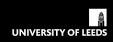 Clinical Teaching Excellence and Development Awards 2022Does your team deserve recognition for excellent undergraduate clinical teaching?Do you go the extra mile in your teaching or support for undergraduate students in a healthcare setting? Would you like to be supported to develop more expertise and knowledge about education?The School of Medicine wants to recognise and reward you. Please find information about the Excellence Awards and the Development Awards by CLICKING HERE  DEADLINE 1 APRIL 2022. Applications available online, click here to submit your formEnquires should be emailed to Dr Cait Dennis C.Dennis@leeds.ac.ukClinical Teaching Excellence Award Winners 2020-21ACC Clinical Fellows, Leeds Teaching Hospitals NHS Trust Dr Adam Burns, Dr Catherine Holmes, Dr Martin Huntley, Dr Rhona Martin, Dr Alex Nevard Dr Stephanie Oade and Dr Jen Russell.The cross-specialty cooperation within the team reflects the needs of the Acute and Critical Care ICU and creates an integrated, cohesive learning experience. The team has developed many innovative approaches, especially during a difficult pandemic, to placement design, teaching resources and focus on ongoing improvement in response to feedback. Developments relating to placement rotation has led to a supportive and engaging environment allowing students to harness the hidden curriculum aspect of the unique clinical environment into their learning. Leeds Cancer Centre Undergraduate Education Team Dr Gemma Dart, Dr Shefali Parikh, Dr Daniel Lee, Dr Keith Howell, Dr Oliver Jackson, Dr Julia Morris, Dr Noha El Sayed, Sharan Mann (PA), Holly Mason (ANP), Administrative support team - Millie Brown, Amanda Shotton, Mark Revell-WrightThis team, which hosts Year 4 placements, have outstanding ratings in student placement feedback. Students receive an excellent multidisciplinary experience, as the team are fully inclusive and work as a cohesive unit. Responding to pandemic impact, the team set out a strategy of teaching delivery, which included innovations such as live streaming ward rounds using Hololens technology and embedding immersive technologies within other learning resources.Leeds Teaching Hospitals NHS Trust Undergraduate Hub Dr Rasmus Knudsen, Dr Daniel Townley, Dr James Barnard, Dr Taha HaqThis team have developed a learner centred programme with the student experience at the heart. Promoting a holistic approach, the team have recognised the wider multidisciplinary team and together with nursing and allied health professional colleagues, they deliver interprofessional simulation sessions for undergraduate students. The team’s responsive approach to teaching has led to regular excellent feedback where students benefit from the innovative ‘Book a Teacher’ programme.Dr Louise Finn and Dr Bradley Chambers, IMT Doctors, Calderdale and Huddersfield NHS Foundation Trust and Leeds Teaching Hospitals NHS TrustThese two junior doctors have received a Clinical Teaching Excellence Award (Team). This small team have shown fantastic commitment to student education and provided some excellent resources and teaching, supporting students learning in all aspects of the curriculum and building confidence. Of particular note has been their support of interim Foundation Year doctors during the pandemic. They created a teaching programme for our students who graduated early to enter the workforce, sharing knowledge and developing a coaching model. Palliative care Undergraduate Team Dr Tammy Oxley and Dr Rosanna HillWorking as a well-integrated team, they created an online teaching package to provide a comprehensive, interactive resource for Year 4 MBChB students. The team have shown excellent scholarship in their application of educational theory to inform new teaching resources and the teaching package developed allows for consolidation of learning and self-assessment. Other specialties have adopted this platform and approach to deliver teaching to multi-disciplinary team members and students. The team has received overwhelmingly positive feedback for their resources and teaching approach by both students and staff.Dr Anamika Parmer, IMT Doctor, The Mid Yorkshire Hospitals NHS TrustDr Anamika Parmer has received a Clinical Teaching Development Award. A longstanding interest in medical education, Ana has engaged with many different approaches to provide our students a safe and welcoming learning environment. She is inclusive in her teaching and promotes a multidisciplinary team approach to provide holistic views on patient care. This has resulted in the development of digital resources aimed for interprofessional learners. Ana embeds a pastoral approach in her teaching roles. She has recognised different ways in which students, peers, colleagues may approach learning, and the challenges involved, which she has spoken about in a Humans of Healthcare podcast. Ana has shown commitment to medical education, and is keen to develop her teaching journey further.New Clinical Fellows Team, The Mid Yorkshire Hospitals NHS Trust Dr Kelly Murphy, Dr Eleanor Owen, Dr Emma Jones, Dr Hayley Boal, Dr Samantha Williamson, Dr Jennifer Utting, Dr Heather Sutton, Dr Jessica Prew, Dr Joseph GleesonA Clinical Teaching Excellence Certificate of Merit has been awarded to the team of Clinical fellows in Mid Yorkshire Hospitals NHS Trust. This engaged and innovative team approaches clinical education in a holistic way and have adapted well to the pandemic context to maintain a positive learning experience for students. They have adopted a mentoring approach with students and developed near-peer teaching sessions, which the students describe as supportive and confidence building. The team are clearly committed to education and integrate well within the clinical team, providing a valuable and excellent placement experience for our students.